罪恶的四十种惩罚عقوبات المعاصي<اللغة الصينية >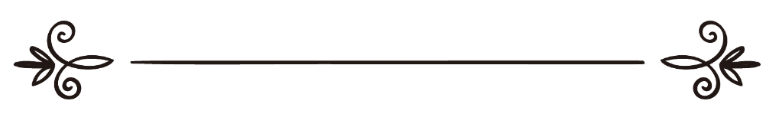 编审：伊斯兰之家中文小组مراجعة: فريق اللغة الصينية بموقع دار الإسلام罪恶的四十种惩罚感赞安拉，愿安拉赐福他的使者。的确犯罪和过失在今世就受到预先的斥责，并非要推迟到复活日，因为这都是在安拉的意欲下的。伊玛目·杰出的学者·伊本·干仪木（愿安拉赐悯之）认为罪恶引起的惩罚超于四十种，犯罪者该洗手了。伊本·干仪木（愿安拉赐悯之）说：犯罪者在“今世”受的惩罚有：剥夺知识：因为知识是安拉给予心里的光亮，而罪恶是在熄灭这道光…伊玛目·马力克跟伊玛目·沙斐尔说：我的确认为安拉在你的内心里赐予了光亮，你要珍惜它，不要以罪恶的黑暗来熄灭它。剥夺给养：由梢芭尼传述的圣训说：“的确人类绝对是因他所犯的罪恶才被剥夺了他的给养。”《圣训集》5/277。内心凄凉愁怅：在他与安拉之间没有镇定和愉悦的感觉，假若，今世的浮华统统为他而聚集了的话，抵偿不了那种凄凉…他与人们疏远：特别是做好事的人。…当那种凄苦变得强烈时，他就远离他们 ，远离他们的场合…处境困难：他所办的事，要么，办不通。要么，难办…内心黑暗：他能感觉出这种黑暗，正如牲畜如果在夜晚你赶它们的话，感觉到黑夜的漆黑一样…这种黑暗变的强烈，甚至流露于双眼之中，然后更加强烈，直至上升到脸上，变成黑色，每个人都能到它。罪过能使意志消沉，身体虚弱：至于意志消沉是明显的事，身体虚弱…就是作恶者（即使体力再强壮）需要干活时，他是最弱者。剥夺顺从权：所有的顺从都因作罪而消失了，每种顺从对他来说都比今世里的一切好。罪过能减短寿命，绝对能抹去吉祥（白勒克）：正如行好能加增寿命那样。作恶也能减短寿命…其奥秘是人类的寿命即人类生活的期限，人类的生活只是响应他的养主，享恩是以喜爱安拉，纪念安拉和取他的喜悦来才能获得。罪过只能滋生同样的罪过：正如一些先贤者们曰；恶有恶报，善有善报。罪过减弱做好事的意愿：它加强罪恶的意愿，而减弱忏悔的意愿。亲近于恶事：直至他的内心里没有憎恶罪过的感觉，他习以为常作罪。所以他内心不在乎人们看见他作罪，并且谈论他。罪过是安拉凌辱仆民，并得不到尊敬的因素：安拉说：[真主凌辱谁，谁不受人尊敬。]朝觐章第18节。罪过的不幸：它将归于作罪者，所以作罪者和他人因罪过和行亏的因素而遭受惩罚。罪过遗留鄙见：因为尊荣皆是因顺从安拉才能获得，清高的安拉说：[欲得光荣者，须知光荣全归真主。]创造者章第10节。罪过能毁坏理智：因为理智有光亮，罪过绝对能熄灭它，如果它的光被熄灭了的话，理智就变弱和欠损。罪过一旦繁多了的话，人们的心会被封闭：所以他变成疏忽者。安拉说：[绝不然，但他们所犯的罪恶，已像锈样蒙敝他们的心。]称量不公章第14节）。贤者们注释：这就是罪中之罪。罪过是仆民卷入在安拉的的使者（愿安拉福安之）的诅咒下：安拉的使者确已诅咒了犯小罪和大罪者，那末，它更应该使犯罪者卷入在诅咒之下。罪过是人们脱离安拉的使者（愿安拉福安之）的号召和众天使的号召的因素：因为安拉（赞安拉清静）命令先知为众信士的男女求饶恕。罪过．．能在大地上制造种种灾难：破坏水源和空气，庄稼和水果树，居住区等。安拉（赞安拉清高）说：[灾害因众人所犯的罪恶而显现于大陆和海洋，以至真主使他们尝试自己的行为的一点报酬，以便他们悔悟。]罗马人章第14节。罪过熄灭心里的热忱奋发的火：这种热忱就是内心的活力和善良，如：身体所有肢体的一种本性的热忱．．．人们最重要的活力就是内心的热忱和对人们的热心。罪过抹去害羞感：害羞是内心活力的本性，是所有好事的起源。抹去它就是抹去所有好事。由穆圣（愿安拉福安之）上说：“羞愧就是好事之源”《穆斯林圣训实录》37。罪过使内心对养主的尊敬（赞安拉伟大）淡薄：罪过绝对能淡薄仆民对安拉的敬畏，无论他意欲与否…，罪过的惩罚中有：安拉（赞安拉清高）拿去他在人们心目中的威望，他们会对他淡薄，正如他个人轻视和淡薄他人的事的那样。罪过要求安拉忘却他的仆民：放弃他的仆民，并放任他去追随私欲和恶魔。还有无法拯救的一种毁灭，安拉（赞安拉清高）说：[信道的人们啊！你们应当敬畏真主，各人应当想一想自己为明日而预备了什么，你们应当敬畏真主，真主确是彻知你们的行为的。 你们不要象那些忘却真主故真主使他们忘却自身的人们一样；这等人，确是悖逆的。] 罪过减弱内心走上安拉的大道和后世的乐园的决心：罪过要么阻止他，要么让他停止不前。罪过停止恩惠，召来惩罚：罪过的惩罚中有消除现有的恩惠，停止后续的恩典。仆民一直都会享受恩典，除了犯罪外，仆民不会遭受惩罚，除了作罪外。安拉（赞安拉清高）确已说：[这是因为真主不变更他所施于任何民众的恩典，直到他们变更自己的情况，]战利品章第53节）。有人确已说的好：如果你坐享其恩典， 而罪过确在毁恩惠。以顺安拉卸载恩典， 许安拉是速惩罚的。罪过的惩罚中有安拉（赞安拉清静）降给罪犯内心畏惧与害怕：你发现他常在害怕畏惧。因为顺从是来自安拉的最大的一座堡垒，谁要是进去的话，谁就免遭今后两世的惩罚，谁要是从里面出来的话，他被四周的畏惧围困。罪过把健康，端正的心导向病症和偏斜：因为罪过在心里的影响好比疾病在身体里的影响一样，而且罪过就是内心的病症，除了放弃外再无药可救。罪过使心眼变为瞎子：熄灭内心的光亮，堵塞知识的通道，遮住正道的源泉。罪过使心灵变狭隘，并抑制了它：使它变渺小，直至成为最小的，和最微妙的。正如顺从能使它成长，增加和扩大。安拉（赞安拉清高）说：[凡培养自己的性灵者，必定成功；[10]凡戕害自己的性灵者，必定失败。]太阳章第9、10节罪过剥夺人的面子、地位和尊严：在安拉和安拉的被造物跟前，因为在安拉看来，人类中最尊贵者，是他们中最敬畏者。品级方面他们最亲近安拉者，是他们最顺从安拉者。罪过使犯罪者失去赞扬和尊荣：使他遭受贬低和鄙视的名声。使他失去了信士、廉洁者、善人和敬畏者．．．等的尊称。而换回来的是作恶者、罪犯、破怀者、下流无耻者、行奸者、同性恋者、行窃者．．．和类似的一些丑名．．．罪过要求断绝仆民跟他的养主（赞安拉清高）的关系：如果主仆的关系断绝了的话，好事的一切因素由他上割断了，而恶事的一切因素与他紧连起来。罪过抹去吉祥（白勒可）：他抹去寿命、给养、知识、工作和顺从的吉祥（白勒可）。总而言之，它抹去教门和今世的吉祥（白勒可）。罪过使犯罪者变为卑贱的：这都是在他得到一种高尚以后。通过阿不都拉．本．欧麦尔传述系统传述的圣训说：“在复生日到来之前我被派遣以剑奋战，我的给养被变为在我的枪矛下，与我作对的人遭受卑贱和鄙视”。罪过使曾不敢向他下手的人敢于下手：所以恶魔敢于伤害他，敢于迷惑、教唆、恐吓他和使他担忧．．．人类中的恶魔尽力所能及之力敢于在他的当面和背面伤害他，他的妻子，佣人，孩子，邻居，甚至家畜都敢于欺负他。罪过让仆民违反仆民内心最需求的：在获得知识，宁愿选择最好的，高尚的，长久的福份，放弃欠损的，卑贱的，被割断份额方面。而罪过阻止他完成这种知识，阻止他从事今后两世他该作的和更利于他的事。罪过使仆民忘却自身：如果他忘了自身的话，他就疏忽，做坏事，并毁坏他自身．．．安拉（赞安拉伟大）说：[你们不要象那些忘却真主故真主使他们忘却自身的人们一样；这等人，确是悖逆的。]放逐章第19节）。安拉（赞安拉清高）说：[他们忘记了真主，主也忘记了他们。]忏悔章第67节。罪过使仆民远离监护他的天使：监护的天使是最利于他的，最忠告他的被造物，他亲近仆民是一种幸福，他就是被委派看护他的天使。接近仆民的敌人，最欺骗他的，最伤害他的，就是恶魔。罪过的惩罚中有生活穷难潦倒：在今世生活困难，在死后坟墓狭窄，在后世遭受惩罚。安拉（赞安拉清高）说说：[谁违背我的教诲，谁必过窘迫的生活，]塔哈章第124节。感赞安拉，祝福我们的圣人后：这是罪过和过失的部分惩罚。有理智者该认识到其中的一个惩罚就够受的了，他应该去做衷心的忏悔，并向安拉悔过自新。我的穆斯林兄弟，你应该速向安拉做衷心的忏悔。安拉（赞安拉清高）确已说：[（你说：）“我的过分自害的众仆呀！你们对真主的恩惠不要绝望，真主必定赦宥一切罪过，他确是至赦的，确是至慈的。]队伍章第53节）。先知（愿安拉福安之）说：“的确安拉在晚上伸出他的手，以便白昼犯罪者忏悔，安拉白昼伸出他的手，以便晚上犯罪者忏悔。”，你该远离那些撒谎者的忏悔，他们口头忏悔，而内心准备在犯罪，决心于犯罪之地，只要他还能够的话！你不要轻视罪过，它就是导致双亲出天堂的因素，它是把恶魔（伊布里斯）从天使的队伍中赶出和受到诅咒的因素。它也就是阿德人——呼德圣人的宗族——遭受暴风的惩罚，直至倒毁在大地上，像倒塌的枣树枝一样。罪过就是赛莫德人——撒立哈圣人的宗族——遭受呐喊的袭击，直至他们的心都断在腹中。它也就是鲁特圣人的宗族遭受村庄倒翻的因素。罪过就是舒阿卜圣人的宗族遭受惩罚的阴影式的黑云彩，于是在他们上降下火焰的火。它就是法老及其宗族被淹在大海，然后他们的灵魂遭受火狱的惩罚的因素。罪过就是袭击阿丹（人类）的子孙的所有灾难的因素。罪过在召唤说：我的姊妹，我的姊妹，正如善事召唤它的姊妹一样。罪过仍在召唤它的姊妹们 ，直至它汇聚在仆民上，于是它就毁灭他。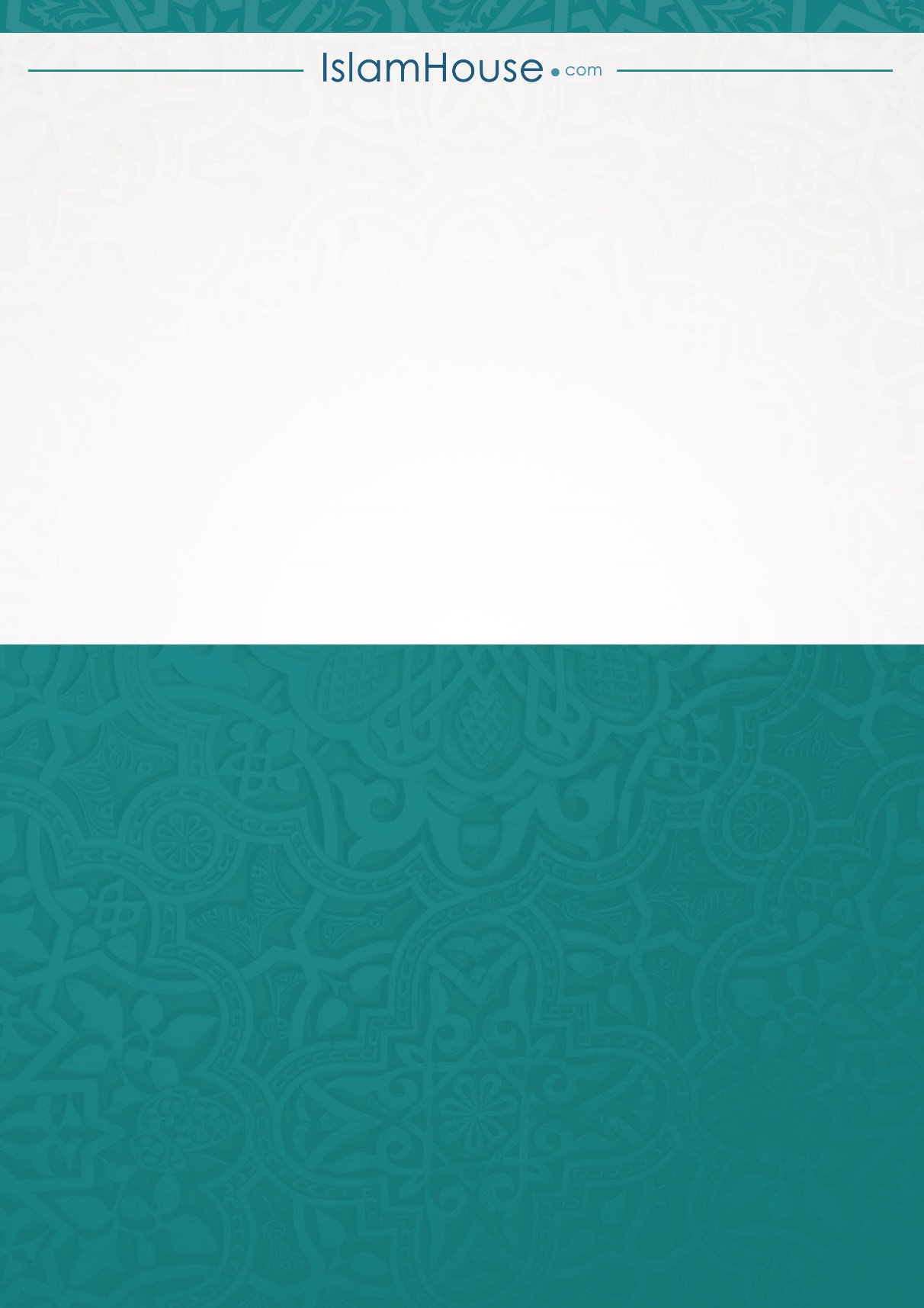 